    09-10 Joukkueen pelisäännöt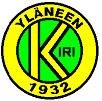 		Joukkueenjohdon ja vanhempien pelisäännöt:Huolehdin lapseni kanssa siitä, että hän saapuu harjoituksiin ja peleihin oikeassa varustuksessa ja ajoissa (peleihin viimeistään 20 minuuttia ennen peliä).Sairaana ei tulla harjoituksiin tai peleihin.Kännykät/mobiililaitteet eivät kuulu harjoitus/turnaustoimintaan. Valmentaja voi hyödyntää mobiililaitteita valmennuksellisiin asioihin.Annamme lapsille ja valmentajille harjoitus- ja pelirauhan; valmentajat ohjaavat lapsia ja pelejä.Emme arvostele pelinohjaajien ratkaisuja.Kannustamme ja innostamme koko joukkuetta, epäonnistumisista ei morkata.Emme kiroile kentän laidalla ja pidämme kielenkäytön asiallisena.Tupakka ja päihteet eivät kuulu kentän laidalle.Huolehdimme lasten riittävästä unesta ja terveellisestä ravinnosta. Huolehdimme ottelumatkoille urheilulliset ja ravitsevat eväätOsallistumme yhteisiin palavereihin/vanhempainiltoihin. Kannamme siltä osin vastuun joukkueesta ja sen toiminnan kehittämisestä.Osallistumme joukkueen talkoisiin ja pelaajien kuljetuksiin lyhyemmillä pelimatkoilla.Innostamme lapsiamme myös omaehtoiseen harjoitteluun.Olemme avoimia ja annamme epäkohdista palautetta joukkueenjohdolle, joka ottaa asian käsittelyyn.Huolehdimme ilmoittautumisesta nimenhuutoon ajoissa. Merkitsemme lapsemme kohdalle In/Out harjoituksiin, otteluihin ja muihin tapahtumiin, joita nimenhuutoon on ilmoitettu.Ymmärrämme, että edustamme itsemme ja joukkueen lisäksi aina myös seuraa ja lajia.Jos en jotain asiaa tiedä, otan selvää.    09-10 Joukkueen pelisäännöt		Pelaajien pelisäännötYritän aina parhaani sekä harjoituksissa että peleissä.Keskityn harkoissa ja peleissä jalkapalloon, en pelleile tai puuhaa muuta. Kuuntelen valmentajien ohjeet ja noudatan niitä.En kiroile enkä muutenkaan puhu rumasti harjoituksissa ja peleissä. Käyttäydyn hyvin myös pelikentän ulkopuolella omalla ajallani.En kiusaa enkä hauku pelikavereita tai vastustajajoukkueen jäseniä.Kannustan kaveria enkä morkkaa epäonnistumista. En välitä liikaa omasta epäonnistumisesta, vaan otan siitä oppia.En harjoittele enkä pelaa sairaana.Annan harjoittelurauhan pelikavereille.Toimin reilusti ja edistän joukkueemme ME-henkeä.Tulen harjoituksiin ja peleihin ajoissa, viimeistään 20 minuuttia ennen pelin alkua, hyvällä iloisella asenteella, asianmukaiset varusteet mukana.Huolehdin omista varusteistani.Ainoa janojuoma harjoituksissa ja peleissä on vesi.Karkkeja, sipsejä ja limua nautitaan vasta pelien jälkeen.Jätän harjoitus- ja pelipaikan siistiksi.Kehitän omia taitojani harjoituksissa ja omalla ajallani.Kunnioitan vastustajaa ja pelinohjaajaa.Hoidan koulutyöni.Noudatan joukkueen laatimia pelisääntöjä